Название занятия: Профориентационная олимпиада для 5 классов «Калейдоскоп профессий».Автор: Лунегова Татьяна Юрьевна (учитель начальных классов).Название ОУ: Муниципальное автономное общеобразовательное учреждение «Средняя общеобразовательная школа № 25» г. Перми.Пояснительная записка«Если человек не знает, к какой пристани он держит путь, для него ни один ветер не будет попутным». Сенека.Ежедневно каждый человек несколько раз совершает привычное, будничное дело - перешагивает через порог дома, школы, класса. Но есть такие пороги, через которые перешагнуть незаметно невозможно. Быстро идет время, и вот уже приходится перешагнуть порог, ведущий в самостоятельную жизнь, порог, на котором надо будет сделать один из самых трудных выборов в жизни - выбор профессии.Каждый  оказывается на широкой жизненной дороге: куда идти, как сделать правильный выбор, как не ошибиться? Кажется, некому дать совет. А в школе есть педагоги, главная задача которых поддержать и направить ребенка в его выборе, помочь увидеть цель, пристань, к которой надо стремиться. В своем поручении Минобрнауки России президент говорит о том, что необходимо подготовить ребят к профессиональной деятельности с учётом задач модернизации и инновационного развития страны. Школа - тоже проводник новых  идей государства, она не может оставаться в стороне от всех инноваций, происходящих в обществе.Опыт показывает, что переход на рыночные взаимоотношения привел к изменению в профессиональном самоопределении ребят: при сохранении престижа высшего и средне-специального образования школьники в большей степени ориентированы на работу в коммерческих структурах и предпринимательство.Профессиональная карьера заменяется коммерческой, что мешает состояться молодым людям в профессиональном отношении. Цель: повышение качества организации профориентационной деятельности с учащимися.Задачи:выявление и  развитие интеллектуальных, познавательных способностей, широты кругозора учащихся, глубины их знаний, уровня ориентации в мире современных профессий;акцентирование внимания учащихся на проблеме выбора профессии;расширение системы представлений школьников об основах сознательного профессионального выбора.Сценарий профориентационной олимпиады «Калейдоскоп профессий»Здравствуйте дорогие  участники! Мы рады приветствовать вас на 1 школьной олимпиаде, посвященной профессиям. Сегодня вам предстоит пройти 8 конкурсных заданий, где вы проявите свои способности и знания о мире профессий.Оценивать вашу работу будет уважаемое жюри.Это … Поприветствуем жюри!Для того, чтобы наша встреча прошла успешно, необходимо соблюдать определенные правила. И сегодня у нас собрались … команды. Сейчас участники представят нам свою команду: название и девиз.Поприветствуем наших участников!АнаграммыПервый конкурс называется «Анаграммы». Все ответы команды записывают в специальные бланки и по сигналу передают жюри.Вам будут выданы карточки (Приложение 1). Необходимо как можно быстрее разгадать, какая профессия зашифрована и рассказать, чем занимается человек этой профессии.Найди паруКонкурс называется «Найди пару». Ваша задача соединить название профессии из первого столбца со значением этой профессии из второго столбца (Приложение 1). Угадай профессиюСледующий конкурс называется «Угадай профессию». Вам на слайде будут предложены пословицы и поговорки. Ваша задача догадаться и написать в бланках название профессии, о которой говорится в пословице или в поговорке. Каждая пословица и поговорка будет показываться в течение 30 секунд. Рассмотрим пример. Оптимисты –пессимистыКонкурс называется «Оптимисты – пессимисты». Разделите лист на 2 части – это будут высказывания пессимистов и оптимистов. Часто на наш выбор профессии влияют материальные условия: деньги, жилье, необходимые предметы для обучения. Подумайте над такой ситуацией: Александр мечтал стать журналистом, но, к сожалению,  после школы не поступил на факультет журналистики. Он не захотел поступать ни в какой другой университет и решил работать курьером в редакцию газеты. Задание. Сначала представьте себя оптимистами, для которых всегда все замечательно, и в первом столбике напишите, что есть хорошего для Александра в этой ситуации. Потом представьте себя пессимистами у которых, что бы ни произошло – все всегда очень плохо.  Найдите все плохие моменты в этой ситуации для мальчика. Кто найдет больше плюсов и минусов – тот получает больше баллов.КроссвордСледующее ваше задание – это отгадать кроссворд (Приложение 1). Вам выдаются карточки с кроссвордом и вам необходимо за 10 минут отгадать и вписать в кроссворд как можно больше слов. Профессии в сказкахВ этом конкурсе, который называется «Профессии в сказках», необходимо вспомнить сказки, написать название сказки и название профессии, которая в ней встречается. Рассмотрим пример. СЛАЙД 5, 6.Шуточная викторина Конкурс называется «Шуточная викторина». Командам по очереди будут задаваться шуточные вопросы (Приложение). За правильный ответ команде засчитывается балл.Найди профессиюЗаключительный конкурс «Найти профессию» заключается в следующем: вам выдается карточка с таблицей (Приложение 1). В таблице зашифрованы названия профессий. Их всего 15. Слова в таблице расположены вертикально и горизонтально. Время на выполнение 7 минут.Вот и подошла  к концу наша 1 профориентационная олимпиада. Вы успешно прошли все конкурсные испытания и, мы надеемся, что вы узнали много нового и интересного. Мы благодарим всех учащихся за участие в олимпиаде! Сейчас, пока жюри подсчитывает баллы, мы предлагаем вам взять листочки в форме сердец и написать свое мнение и впечатление от участия в сегодняшнем мероприятии. Итак, жюри готово. Приглашаем вас выступить и рассказать результаты команд. Приложение 1 «Задания и материалы к конкурсам»АнаграммыНайди пару5. Кроссворд 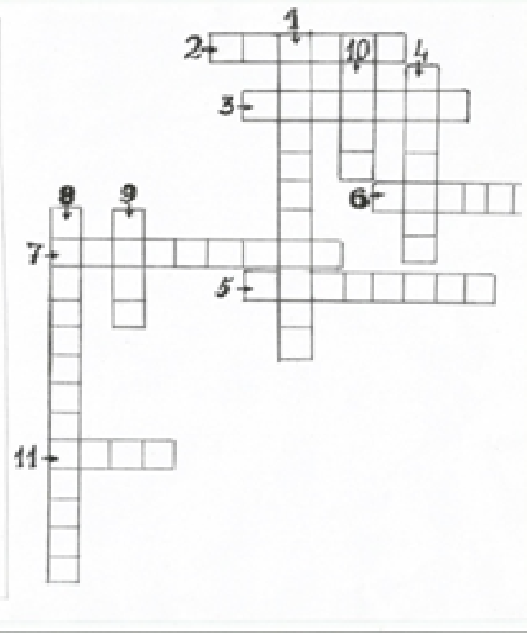 Вопросы к кроссвордуЧеловек, сделавший определенное занятие своей профессией, ставший специалистом в определенной сфере, имеющий навыки, квалификацию, а при необходимости, и допуск к выполнению своих обязанностей.Официальный документ об окончании учебного заведения, присвоения квалификации, ученой степени или премии.Соглашение двух и более лиц об установлении, изменении или прекращении гражданских прав и обязанностей.Образовательное учреждение среднего профессионального образования (синоним слова «техникум»)Высшее учебное заведение.Документ, содержащий информацию о навыках, опыте работы, образовании и т. п., обычно требуемой при рассмотрении кандидатуры человека для найма на работу.Род трудовой деятельности человека, обычно источник его существования.Знания, умения и навыки, необходимые для определенного вида деятельности в рамках той или иной профессии.Первая составляющая формулы выбора профессии.Вторая  составляющая формулы выбора профессии.Третья составляющая формулы выбора профессии.Шуточная викторинаПеред кем все люди снимают шапки? Кто погружается в работу с головой?«Зверский» доктор – это… Кто? Художник с чувством юмора – это... Кто? Какая уважаемая профессия дала название сорту варёной колбасы?Не только тайный, но и рекламный. Кто?Сидит дед, в сто шуб одет, кто мимо него пробегает, у того он шубу отбирает.Кто ищет положительное в преступлении и отрицательное в наказании?Кто горит на работе? «У каждого в шкафу свой скелет». О каких учителях эта поговорка?О каком профессионале гласит народная мудрость, что «он приходит во время еды»? «Сумчатый» профессионал – это… Кто? Найди профессиюПриложение 2 «Ответы к конкурсам»Анаграммы1.ветеринар – основной функцией ветеринарной медицины является предупреждение, лечение и контроль за нераспространением болезней животных.2.программист – разрабатывает компьютерные программы на основе анализа математических моделей и алгоритмов по реализации решения экономических и прочих задач, отлаживает разработанные программы, корректирует их.3.архитектор – осуществляет проектирование зданий, сооружений, садово-парковых объектов и другое, разработку проектов реставрации архитектурных памятников, интерьеров зданий, проведение исследований, связанных с проектным решением, авторский надзор за строительством.4.дизайнер – в профессии объединяются функции инженера, художника, экономиста. Ее цель – в промышленных изделиях, бытовых приборах, мебели, интерьерах различных объектов гармонично совместить полезность, удобство и красоту, обеспечить тем самым их высокие потребительские свойства, надежность, привлекательность, конкурентоспособность. 2. Найди паруКарточка № 1. 1 – 3; 2 – 2; 3 - 1Карточка № 2. 1 – 2; 2 – 3; 3 – 1Карточка № 3. 1 – 3; 2 – 1; 3 – 2Карточка № 4. 1 – 2; 2 – 1; 3 – 3Угадай профессию1)швея, портной 2)врач 3)продавец 4)художник 5)военный 6)водитель 7)парикмахер 8)рыбак 9)охотник 10)лесоруб5. Кроссворд1) профессионал 2) диплом 3) договор 4) колледж 5) институт 6) резюме 7) профессия 8) специальность 9) хочу 10) могу 11) знаю7. Шуточная викторина 1) перед парикмахером 2) водолаз 3) ветеринар 4) карикатурист 5) доктор 6) агент 7) гардеробщик 8) адвокат 9) пожарные 10) учитель биологии 11) официант 12) почтальон8. Найди профессию1) маркетолог 2) эколог 3) промоутер 4) логистик 5) корреспондент 6) вебмастер 7) дизайнер 8) косметолог 9) нотариус 10) секретарь 11) трейдер 12) кинолог 13) геофизик 14) переводчик 15) логопедПриложение 3 «Критерии оценки для жюри»АнаграммыЗа правильно угаданное слово – 1 балл За правильное объяснение профессии – 1 баллНайди паруЗа каждую правильно написанную пару – 1 баллУгадай профессиюЗа каждую правильно названную профессию – 1 баллОптимисты –пессимистыЗа каждый правильный «+» и «-» - 1 баллКроссвордЗа каждый правильный ответ – 1 баллПрофессии в сказкахЗа каждую правильно написанную сказку и профессию – 1 баллШуточная викторина За каждый правильный ответ – 1 баллНайди профессиюЗа каждую написанную профессию – 1 баллПриложение 4 «Бланк для участников»Домашнее задание командамПридумать название, девиз команды. Знать названия и содержание современных профессий, формулу выбора профессии.РАРЕТВЕНИ ____________________РГМАСТМПОИР ________________РОТРКЕАХИТ____________________НАЗИРЕЙД_______________________Карточка 11.ИмиджмейкерМенеджер3. Ландшафтный дизайнер1) это специалист по оформлению ландшафтов и интерьеров: красивый газон, ухоженные клумбы, альпийские горки и миниводоемы, гармонично сочетающиеся с местностью.2) это профессиональный управляющий, он организует, координирует, оценивает деятельность работников3) помогает создать образ преуспевающего человека, подбирает одежду, прическу и обувь, выявляет стиль Карточка 2Арттерапевт Мерчендайзер3. Специалист по компьютерной безопасности 1) сотрудник, занимающийся обеспечением компьютерной безопасности на предприятии.2) это специалист, помогающий средствами искусства (музыки, живописи, рисования, лепки, театра) разрешать психологические затруднения человека, обратившегося за помощью. 3) привлекает внимание покупателей к товарам с помощью оформления торговых залов и прилавков, наиболее выгодно размещает товары в магазине, создает рекламу товара.Карточка 31. Риэлтер2. Юрист3. Агент страховой1) это профессионал в области составления и подготовки договоров или контрактов, участвующий в переговорах с клиентом, способный защищать интересы граждан и фирм в суде, оказывающий услуги и предоставляющий консультаций.2) Представитель страховой компании. Привлекает новых клиентов, составляет договоры, контролирует их выполнение, осуществляет необходимые действия при возникновении страхового случая.3) Специалист по аренде, покупке, продаже недвижимости (квартира, коттедж, комната).Карточка 41. Финансист 2. Техник3. Маркетолог 1) это специалист по установке, наладке, ремонту и использованию различного производственного, строительного оборудования, бытовой техники. Техник может работать на производственных предприятиях, заводах, коммунальных хозяйствах, аэропортах. 2) это профессионал, работающий на предприятии, в банке или государственном учреждении, который организует своевременное получение денег и их грамотное расходование.3) это специалист, который изучает вкусы покупателей, оценивает товары и услуги, обрабатывает информацию  с помощью специальных компьютерных программ, составляет отчёты с цифрами и графиками.ЛОГИСТИКУСРУЛКОРПОРЕДЛЛИКЕЕРЧКИПОНУЙРРШРЗУГОЙДЕЕМЕАЙОЛЙЕВСЦТЙХПОЯРОПЖАНЗЕГТЮДОМРЕЙДАПЭЧННЬРЦКТРКИДКАВПЧСООКЕОУВЯПИМЛУНСЕЕНПНООАТМЛБОЕЕУГЛАЕЛМТКРТАЫЫТЕААРКЕТОЛОГСРЦАРАНЩЛЩТИКЧСЗКАОГЕУИЬЮЖКГГЗРСГЕОФИЗИКНазвание команды___________________________________Конкурс №       «_____________________»Название команды______________________________________Конкурс №       «_____________________»